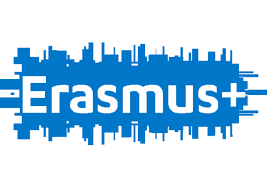 REGULAMIN UDZIAŁU W PROJEKCIE ERASMUS+ I WYBORU UCZNIÓW NA MOBILNOŚCI§ 1.Informacje ogólneNiniejszy regulamin określa zasady rekrutacji i warunki udziału w realizacji projektu Proud of Being European – Jestem dumny z bycia Europejczykiem. Nr projektu: 2019-1-ES01-KA229-064165_3Szkoły partnerskie:  Centro Público Integrado La Jota – Zaragoza, Hiszpania (główny koordynator projektu)Collège Canterane – Castelnau de Médoc, FrancjaScoala Gimnaziala "Inv. Radu Ion " – Comuna Albesti-Paleologu, RumuniaLiceo Statale Alfano I – Salerno, WłochyAgrupamento de Escolas D. Dinis, - Leiria, Portugalia Szkoła Podstawowa nr 3 im. Marii Skłodowskiej-Curie – Leszno, Polska  Projekt jest współfinansowany przez Unię Europejską w ramach sektora edukacji szkolnej, partnerstwa strategiczne – współpraca szkół w roku 2019 Erasmus+.Projekt trwa od 1 września 2019 r. do 31 sierpnia 2021 r. Projekt realizują uczniowie, nauczyciele i pracownicy Szkoły Podstawowej nr 3 w Lesznie. W projekcie mogą uczestniczyć uczniowie Szkoły Podstawowej nr 3 im. Marii Skłodowskiej-Curie w Lesznie, a zgodę na udział w projekcie podpisują rodzice lub prawni opiekunowie. ZAŁĄCZNIK NR 1. i ZAŁĄCZNIK NR 2Projekt jest realizowany w formie zajęć szkolnych, zajęć pozaszkolnych oraz pracy indywidualnej uczestników projektu. Główne cele projektu to: promowanie wśród młodych ludzi aktywnych postaw, rozwijanie kompetencji kluczowych w duchu wzajemnego zrozumienia i akceptacji wobec wszystkich partnerów projektu,zaangażowanie uczniów w działania projektowe dotyczące wymiany doświadczeń kulturowych, w celu kształtowania tolerancyjnych postaw wśród młodych ludzi, uświadomienie oraz przybliżenie uczniom i nauczycielom różnorodności kultur, języków i wartości europejskich,uwrażliwienie uczniów na konieczność głębszego zaangażowania w działania szkoły,uświadomienie uczniom konieczności rozwijania swoich umiejętności komunikacyjnych i interpersonalnych w celu osiągnięcia w przyszłości sukcesu na rynku pracy,rozwój współpracy międzynarodowej. W ramach realizacji projektu przewiduje się pięć wyjazdów do szkół partnerskich we Włoszech, w Portugalii, w Hiszpani, we Francji oraz w Rumunii,  a także wizytę partnerów zagranicznych w Szkole Podstawowej nr 3 w Lesznie.  Udział w projekcie jest dobrowolny oraz bezpłatny, gdyż jest realizowany ze środków Unii Europejskiej. Wyjazdy są opłacane z dofinansowania otrzymanego przez szkołę. Grant pokrywa koszty transportu, zakupu biletów lotniczych, ubezpieczenia oraz wyżywienia zakwalifikowanych uczestników do mobilności zagranicznej. Drobne wydatki własne pokrywają uczestnicy wyjazdu z własnego kieszonkowego.  Ze względu na specyfikę projektu, jednorazowo może uczestniczyć w wyjazdach pięcioro uczniów. Wyjazdy traktowane są jako wyraz uznania dla uczniów szczególnie wyróżniających się zaangażowaniem w realizację projektu.Na wyjeździe uczniowie prezentują wyniki dotychczasowej pracy, a także pracują nad projektem wspólnie z uczniami z krajów partnerskich.  Językiem roboczym projektu jest język angielski. § 2Zadania uczestników projektuDo zadań uczniów i nauczycieli biorących udział w projekcie należy: a) powołanie przez szkolnego koordynatora projektu zespołu projektowego Erasmus+ złożonego z nauczycieli pracujących w Szkole Podstawowej nr 3 w Lesznie, b) wspólnie z koordynatorem projektu omówienie i ustalenie zasad współpracy w realizacji projektu, podział zadań w zespole,c) zgodne, zespołowe podejmowanie działań objętych projektem,d) rzetelne i terminowe wypełnianie obowiązków wynikających z prac przydzielonych w harmonogramie,e) współpraca ze szkolnym koordynatorem projektu i uczniami realizującymi poszczególne działania projektowe,f) promowanie działań projektowych wśród społeczności szkolnej, lokalnej i międzynarodowej (strona internetowa projektu; platforma eTwinning, portal społecznościowy typu facebook) oraz rozpowszechnianie rezultatów po skończeniu projektu,g)  korzystanie z pomieszczeń szkoły do celów związanych z realizacją zadań i działań projektowych w godzinach jej pracy i wyłącznie pod opieką szkolnego koordynatora projektu lub innych nauczycieli. § 3Kryteria wyboru uczniów do mobilności w ramach projektuZaangażowanie w realizację poszczególnych zadań w projekcie. ZAŁĄCZNIK NR 3 Komunikatywność - stosunek do kolegów i koleżanek, umiejętność pracy w grupie, znajomość języka angielskiego. Wyrażenie zgody rodzica/opiekuna na wyjazd zagraniczny w ramach projektu Erasmus+. ZAŁĄCZNIK NR 4Pozytywne zaopiniowanie kandydatury uczniów zakwalifikowanych do mobilności przez nauczycieli pracujących w Szkole Podstawowej nr 3.  Zgoda dyrektora szkoły na udział wybranych uczniów w mobilności. Podczas pierwszej mobilności do Włoch, pierwszeństwo w udziale mają uczniowie klasy 8b ze względu na ich zaangażowanie w prace projektowe w roku szkolnym 2018/2019. § 4Zasady udziału uczniów w wyjeździe zagranicznym O ostatecznym składzie grupy projektowej na wyjazd zagraniczny decydują: szkolny koordynator projektu i dyrektor szkoły. Uczeń będący kandydatem na wyjazd powinien posiadać: - aktualny paszport lub dowód tymczasowy, - zgodę rodziców lub prawnych opiekunów na wyjazd zagraniczny. ZAŁĄCZNIK NR 4. Uczeń jest zobowiązany do dostarczenia kompletu dokumentów (zgoda rodziców/prawnych opiekunów; zgoda na udzielenie pomocy medycznej, karta informacyjna, dane do kontaktu telefonicznego i elektronicznego z uczniem i jego rodzicami/opiekunami itp.) w terminie określonym przez szkolnego koordynatora projektu. Inne zasady udziału uczniów w wyjeździe zagranicznym znajdują się w Regulaminie udziału na wyjazd zagraniczny ZAŁĄCZNIK NR 5 § 5Rezygnacja uczestnika z udziału w projekcieW przypadku zakwalifikowania się ucznia na wyjazd do szkoły partnerskiej i rezygnacji z tego wyjazdu miesiąc przed mobilnością i później, rodzic/opiekun prawny ucznia zobowiązuje się do poniesienia kosztów wynikających z tej rezygnacji (zmiana nazwiska na bilecie, odwołanie rezerwacji itp.)W przypadku rezygnacji ucznia zakwalifikowanego do wyjazdu, do udziału w wyjeździe zostanie zaproszony uczeń z listy rezerwowej.§ 6Szkolny koordynator projektu zastrzega sobie prawo odstępstwa od planu mobilności w przypadku zaistnienia nieprzewidzianych okoliczności niezależnych od niego.W przypadkach spornych decyzję podejmie komisja złożona z  dyrektora lub wicedyrektora szkoły, szkolnego koordynatora projektu i co najmniej jednego nauczyciela należącego do zespołu projektowego Erasmus+. Aktualna treść regulaminu jest dostępna u szkolnego koordynatora projektu oraz na stronie internetowej szkoły https://sp3leszno.edupage.org/Załącznik nr 1 Program Erasmus+ - Edukacja szkolna.Akcja KA229– współpraca szkółTytuł projektu: Proud of being European (Jestem dumny z bycia Europejczykiem)Numer projektu: 2019-1-ES01-KA229-064165_3Czas trwania projektu: 01.09. 2019 – 31.08.2021ZGODA RODZICÓW/PRAWNYCH OPIEKUNÓWNA UDZIAŁ DZIECKA W PROJEKCIEJa, ..................................................................................... wyrażam zgodę na udział mojego                  imię i nazwisko rodzica/prawnego opiekuna dziecka/podopiecznego ………………………………………...……….., ucznia klasy……….                                                             imię i nazwisko dziecka na uczestnictwo w projekcie Proud of Being European w ramach Programu Erasmus+ Współpraca Szkół. Jednocześnie oświadczam, że zapoznałem się z „Regulaminem udziału w projekcie Erasmus+ i wyboru uczniów na mobilności” (umieszczonym na stronie internetowej szkoły)  i akceptuję zawarte w tym regulaminie postanowienia. Leszno,………………                                                               ………………………………………….               data                                                                                                 Czytelny podpis rodzica/opiekuna prawnegoZałącznik nr 2 OŚWIADCZENIE O WYRAŻENIU ZGODY NA PRZETWARZANIE DANYCH OSOBOWYCH ORAZ WYKORZYSTANIE WIZERUNKUW związku z moim przystąpieniem /mojego dziecka/ do udziału w projekcie Erasmus+„ Proud of Being European”, program Erasmus Plus/Partnerstwa Strategiczne Szkół – Akcja KA229 realizowanym przez Szkołę Podstawową nr 3 w Lesznie, oświadczam, iż: 1. Zgodnie z art. 7 rozporządzenia Parlamentu Europejskiego i Rady (UE) 2016/679 z dnia 27 kwietnia 2016 r. w sprawie ochrony osób fizycznych w związku z przetwarzaniem danych osobowych i w sprawie swobodnego przepływu takich danych oraz uchylenia dyrektywy95/46/WE (ogólne rozporządzenie o ochronie danych), zwanego dalej „RODO”, niniejszym wyrażam zgodę na gromadzenie i przetwarzanie moich danych osobowych/danych osobowych mojego dziecka/, przez Administratora tj. Szkołę Podstawową nr 3 im. Marii Skłodowskiej-Curie w Lesznie, w zakresie niezbędnym do realizacji, ewaluacji, kontroli, monitoringu oraz sprawozdawczości ww. Projektu. 2. Dane osobowe moje /mojego dziecka/ w zakresie wskazanym przez realizatora Projektu podaję dobrowolnie, mając świadomość, że odmowa ich podania jest równoznaczna z brakiem możliwości udzielenia wsparcia w ramach Projektu. 3. Wyrażam zgodę na fotografowanie oraz nagrywanie mojej osoby /mojego dziecka podczas realizacji ww. Projektu. 4. Wyrażam zgodę na umieszczanie i udostępnianie wizerunku mojej osoby /mojego dziecka/w dokumentacji zdjęciowej i/lub filmowej i/lub audiowizualnej z realizacji Projektu na: a. stronie internetowej oraz portalu społecznościowym (Facebook, Instagram,) SP nr 3 w Lesznie jako realizatora ww. Projektu, b. we wszelkich publikacjach tradycyjnych i elektronicznych dotyczących realizacji ww. Projektu, c. innych istotnych z punktu widzenia realizacji ww. Projektu.5. Zostałam/-em pouczona/-y o przysługujących mi uprawnieniach w zakresie możliwości wglądu do gromadzonych moich danych osobowych /danych osobowych mojego dziecka/,ich uzupełniania, uaktualniania oraz żądania sprostowania w razie stwierdzenia, że dane te są niekompletne, nieaktualne lub nieprawdziwe, usunięcia, ograniczenia przetwarzania, do przenoszenia danych, wniesienia sprzeciwu, do cofnięcia zgody w dowolnym momencie bez wpływu na zgodność z prawem przetwarzania, którego dokonano na podstawie zgody przed jej cofnięciem. 6. Gdy uznam, iż przetwarzanie ww. danych osobowych przez Administratora   narusza przepisy ogólnego rozporządzenia o ochronie danych osobowych z dnia 27 kwietnia 2016 r., mam prawo do wniesienia skargi do Prezesa Urzędu Ochrony Danych Osobowych................................................                             ................................................................................ Data                                                                         Czytelny podpis rodzica/opiekuna prawnego ...............................................                               ................................................................................  Data                                                                          Czytelny podpis uczestnika/uczestniczki projektuZałącznik nr 3Program Erasmus+ - Edukacja szkolna.Akcja KA229– współpraca szkółTytuł projektu: Proud of being European (Jestem dumny z bycia Europejczykiem)SKALA ZAANGAŻOWANIA W PROJEKT ERASMUS+UCZEŃ ………………………………………………………………………………………………………………………………..Działania projektu PoBE (wypełnia koordynator)Tytuł działania…………………………………………………………………………Tytuł działania…………………………………………………………………………Tytuł działania…………………………………………………………………………Tytuł działania…………………………………………………………………………Autoprezentacja (wypełnia uczeń) Imię i nazwisko ucznia: ………………………………………………………………… Odpowiedz na poniższe pytania. Brak odpowiedzi na niektóre pytania lub niewyczerpujące uzasadnienie może być przyczyną odrzucenia wniosku. (UWAGA: ocenie podlega także poprawność i staranność opisu) 1. Dlaczego jesteś zainteresowany wyjazdem? …………………………………………………………………………………………………………………. …………………………………………………………………………………………………………………. ………………………………………………………………………………………………………………….… …………………………………………………………………………………………………………………… …………………………………………………………………………………………………………………… …………………………………………………………………………………………………………………… .2. W jaki sposób będziesz przygotowywał się do wyjazdu? ………………………………………………………………………………………………………………………………………………………………………………………………………………………………………………………………………………………………………………………………………………………………………………………………………………………………………… ………………………………………..3. Czy brałeś udział w działaniach projektowych Erasmus+ w szkole (listy, logo, gazetki)? Opisz każde swoje działanie. …………………………………………………………………………………………………………………………………………………………………………………………………………………………………………………………………………………………………………………………………………………………………………………………………………………………………………………………………………………… 4. Jak oceniasz swoje możliwości komunikowania się w języku obcym? …………………………………………………………………………………………………………………… ………………………………………………………………………………………………………… ………..5. Co zrobisz, jeśli będziesz chciał coś powiedzieć (zapytać o coś), a nie będziesz znał właściwych słów? ……………………………………………………………………………………………………………………………………………………………………………………………………………………………………………………………………………………………………………………………………………………………… 6. Jakie są korzyści z wyjazdu? (Dla Ciebie, Twojego otoczenia, Twojej szkoły)……………………………………………………………………………………………………………………………………………………………………………………………………………………………………………………………………………………………………………………………………………………………………………………………………………………………………………………………………………………7. W jaki sposób chciałbyś / chciałabyś przedstawić relację z wyjazdu (w szkole)? ………………………………………………………………………………………………………………………………………………………………………………………………………………………………………………………………Podpis ucznia Załącznik nr 4 Program Erasmus+ - Edukacja szkolna.Akcja KA229– współpraca szkółTytuł projektu: Proud of being European (Jestem dumny z bycia Europejczykiem)ZGODA RODZICA/PRAWNEGO OPIEKUNANA WYJAZD ZAGRANICZNYW ramach programu Erasmus+  Proud of Being European  I. Wyrażam zgodę na udział mojego dziecka ………………………………………………………                                               (imię i nazwisko)w wyjeździe zagranicznym (mobilności) do …………………………………………………………w terminie ……………………………………………………………………………………………….II. Uwagi dotyczące zdrowia dziecka:  Choroby przewlekłe i przyjmowane leki ……………………………………………………………………………………………………………… Inne dolegliwości (omdlenia, częste bóle głowy, duszności, szybkie meczenie się, choroba lokomocyjna itd.) ……………………………………………………………………………………………………………… Alergie (leki, żywność, inne) ………………………………………………………………………………………………………………Niezbędne informacje dotyczące szczególnych potrzeb żywieniowych dziecka …………………………………………………………………………………………………………………………………………………………………………………………………………………………………………………………………………………………………………………………………………………………………………………………………………………………………………………………………………………………………………………………………………………Podpis rodzica/opiekuna prawnegoIII. Zgoda na zastosowanie pomocy medycznej  W razie zagrożenia życia dziecka zgadzam się na jego leczenie szpitalne, zabiegi diagnostyczne, operacje. In case of a threat to my child’s life or health, I agree on his/her hospitalization, diagnostic procedures or medical operations. …………………………………………………….Czytelny podpis rodzica/opiekuna prawnegoIV. Dane kontaktowe rodziców/opiekunów prawnych.V. W przypadku rezygnacji syna/córki z wyjazdu w terminie na miesiąc przed mobilnością i później, zobowiązujemy się do pokrycia koszów związanych z wydatkami poniesionymi na ten wyjazd. (rezerwacja biletu, noclegu itp.) ………………………………………Podpis rodzica/opiekuna prawnegoVI. Oświadczam, że niniejszy dokument zawiera wszystkie znane mi informacje o dziecku, które mogą pomóc w zapewnieniu mu właściwej opieki podczas wyjazdu…………………………….                    …………………………………………………. data                                                      czytelny podpis ojca/opiekuna prawnego……………………………..                  ………………………………………………….                data                                                      czytelny podpis matki/opiekunki prawnej Załącznik nr 5REGULAMIN UDZIAŁU W WYJEŹDZIE ZAGRANICZNYM (MOBILNOŚCI)Uczeń będący kandydatem na wyjazd winien posiadać:- aktualny paszport lub dowód osobisty- zgodę rodziców lub prawnych opiekunów na wyjazd zagraniczny ZAŁĄCZNIK NR 3. Uczeń będący kandydatem na wyjazd jest zobowiązany do dostarczenia kompletu niezbędnych dokumentów (opisanych w regulaminie udziału w projekcie Erasmus +, dostępnym na stronie internetowej szkoły) w terminie określonym przez szkolnego koordynatora projektu.Uczeń powinien odpowiednio przygotować się do wyjazdu – wiąże się to z kwestią posiadania dokumentów, odpowiedniego ubioru, obuwia itp. Uczestnicy wyjazdu są zobowiązani do bezwzględnego przestrzegania poleceń szkolnego koordynatora projektu i opiekunów w tym stałego kontaktu telefonicznego/elektronicznego. Uczestnicy wyjazdu dostosowują się do ustalonego programu i rozkładu czasowego dnia. Uczestnicy wyjazdu przestrzegają przepisów BHP, przeciwpożarowych, kodeksu ruchu drogowego, itp. Obowiązkiem każdego uczestnika wyjazdu jest kulturalne zachowanie, dbanie o dobre imię szkoły i kraju. Uczestnicy nie naruszają godności uczestników reprezentujących inną kulturę, religię czy przekonania. Jeżeli uczestnik wyjazdu wyrządzi szkody, odpowiedzialność finansową ponoszą rodzice/opiekunowie prawni. Nauczyciele nie ponoszą odpowiedzialności za zagubienie pieniędzy oraz zagubienie lub zniszczenie przedmiotów wartościowych zabranych na wyjazd. Uczniowie biorący udział w wyjeździe są zobligowani do nadrobienia zaległości przedmiotowych zaraz po powrocie. Każdy uczestnik podlega bezwzględnie następującym zakazom: zakaz samodzielnego oddalania się od grupy zakaz stosowania używek w jakiejkolwiek postaci Uczestnicy wyjazdów mają bezwzględny nakaz przestrzegania ciszy nocnej obowiązującej w danym obiekcie i przebywania w tym czasie w miejscu wyznaczonym na nocleg.  Przed wyjazdem na mobilność szkolny koordynator projektu organizuje spotkanie z rodzicami w celu przekazania niezbędnych informacji związanych z podróżą i pobytem uczniów za granicą. Uczestnicy wyjazdu podlegają regulaminowi od momentu zbiórki przed wyjazdem do momentu zakończenia wyjazdu przez szkolnego koordynatora projektu lub opiekuna wyjazdu. Rodzice/opiekunowie prawni odpowiadają za dowóz uczestnika na wyznaczone przez organizatora miejsce zbiórki w dniu wyjazdu i bezzwłoczny odbiór w dniu powrotu. ………………………..                   ………………………                      ……………………….            data                                              podpis uczestnika                      podpis rodzica/opiekunaPUNKTYDoskonale5 pktBardzo dobrze4 pktDobrze3 pktWystarczająco2 pktSłabo1 pktPUNKTYDoskonale5 pktBardzo dobrze4 pktDobrze3 pktWystarczająco2 pktSłabo1 pktPUNKTYDoskonale5 pktBardzo dobrze4 pktDobrze3 pktWystarczająco2 pktSłabo1 pktPUNKTYDoskonale5 pktBardzo dobrze4 pktDobrze3 pktWystarczająco2 pktSłabopktOjciec/ opiekun prawnyMatka/ opiekunka prawnaImię i nazwisko TelefonAdres zamieszkaniaAdres e-mail